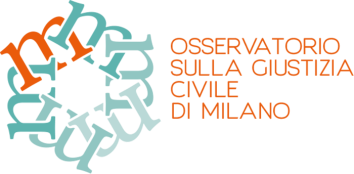 XI ASSEMBLEA NAZIONALE DEGLI OSSERVATORIMILANO 27 - 29 MAGGIO 2016diritti interessi effettività di tutelaa nome dell’Osservatorio sulla giustizia civile di Milano ringrazio tutti coloro che sono qui per partecipare alla XI Assemblea nazionale degli Osservatoricercando di racchiudere in una sola frase l’ormai lungo cammino degli Osservatori ieri ho pensato alle parole di Gustavo Zagrebelski:“Il diritto non è oggetto in proprietà di uno ma deve essere oggetto delle cure di tanti”(Gustavo Zagrebelski, Il diritto mite, Torino 1992, 213)siamo qui perché convinti di questa necessità di “cura comune ” del diritto, nella giurisdizione e fuori di essa, negli scenari via via mutevoli che la storia e la cultura disegnano:  e a questa cura cerchiamo di dedicarci in un continuo confronto dei diversi punti di vista propri dei nostri vari ruolila parola “cura” rimanda alla parola “tutela” che sta nel titolo della nostra assemblea insieme alla parola “effettività”effettività di tutela è il filo rosso che collega i lavori dei vari gruppi dell’assemblea, partendo dal pomeriggio di oggi, dedicato ad un confronto sul danno non patrimoniale alla persona, tema nel quale si sono manifestati e si manifestano i vari profili che saranno oggetto dei lavori di domani in Università,in particolare a partire dalla rilevanza del c.d. diritto giurisprudenziale e della prevedibilità delle decisioni (le tabelle per la liquidazione del danno biologico, una sorta di nomofilachia “dal basso”, saranno oggetto di esame rispetto a prospettive ancora aperte su varie questioni),per proseguire con l’equilibrio tra giurisdizione e altre forme di risoluzione dei conflitti (ce ne parleranno gli ospiti “europei”), equilibrio nel quale oggi l’udienza civile può rappresentare uno snodo importante se i protagonisti ne sono consapevoliiniziamo quindi i lavori dell’assemblea dando la parola al Presidente del Tribunale di Milano e al Presidente del Consiglio dell’Ordine degli Avvocati di Milano, che della cura dei diritti e della effettività della loro tutela sono i primi esponenti non solo simbolici nella nostra città…….elena riva crugnola